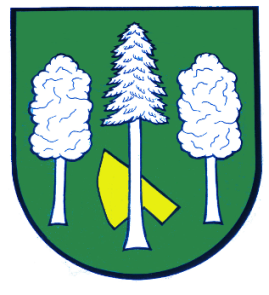 Hlášení ze dne 01. 09. 20211) Firma TOPENÁŘSKÝ SERVIS s. r. o. a společenství kominíků a topenářů bude provádět v naší obci revize kotlů na tuhá paliva. Dále pak provádí revize, kontroly a čištění komínů a kontroly kotlů na plynná paliva. Termín revizí a kontrol se uskuteční v pondělí 06. 09. 2021.- cena za kontrolu a čištění komínu je 350 Kč- cena za kontrolu a čištění plynového kotle je od 350 Kč- cena za revizi kotle na tuhá paliva je 800 KčZájemci se mohou objednat telefonicky na telefonním čísle: 608 748 9892) Sbor dobrovolných hasičů Daskabát Vás srdečně zve v sobotu 04. 09. 2021 od 14:00 hodin na hřiště Daskabát na slavnostní přebírání nového hasičského vozidla. Na programu je zahájení, volná prohlídka, projev starosty a předání vozidla, svěcení vozidla, ukázka mladých hasičů, bohatá tombola v 17:00 hodin a bohaté občerstvení. Večer proběhne taneční zábava. Akce se koná za každého počasí. 3) V sobotu 04. 09. 2021 v 17:00 hodin se v místní kapličce uskuteční mše svatá.4) Studénka drůbež bude v sobotu 04. 09. 2021 od 8:00 do 8:15 hodin na stanovišti u Obecního úřadu prodávat kuřice 22 týdnů různých barev, chovné kohouty, krůty, krmné směsi a vitamíny. Prodej lze domluvit i ve Studénce na telefonním čísle 720 355 216.